Study MaterialofHotel EngineeringB.Sc H &HA - Semester I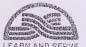 Institute of Hotel management and catering Technology Kovalam, ThiruvananthapuramSyllabus&ContentsHotel EngineeringS.No	Topic	HoursMaintenance	       03Preventive and  breakdown maintenance, comparisonsRoll & Importance of maintenance department in the hotel industry with  emphasis on its relation  with  other  departments of the hotel.Organization chart of maintenance department, duties  and  responsibilites of  maintenance departmentFules used  in Catering  Industry	      04Types  of fuel  used  in catering Industry; calorific value, comparative study of different  fuels.Calculation of amount of fuel required and cost.Gas:Heat terms and units; method of transferLPG and its  properties; principles of Bunsen and burner, precautions to be taken while handling gas; low and high-pressure burners, corresponding heat output.Gas bank, location, different types of manifolds.Electricity:	       06Fundamentals of electricity, insulators, conductors, current, potential difference resistance, power, energy concepts;definitions; their units and relationships, AC and DC; single phase and three phase and its importance on  equipment specificationsElectric circuits, open circuits and close circuits, symbols of circuit elements, series and parallel connections, short circuit, fuses; MCB, earthing, reason and placing switches on live wire side.Electric wires  and types of wringClaculation of electric energy  consumption  of equipment, safety precaution to be observed while using electric appliances.Types of lighting, different lighting  devices, Incandescent lamps,fluorescent lamps, other gas discharged lamps, illumination, and units of illumination. F .External  lighting.	G.	Safety in handling electrical equipment.Water systems	      04Water distribution system in a hotelCold water systems in  IndiaHardness of water, water softening, base exchange method (Demosnstration)Water  system swimming poolsFlushing system , water taps,  traps and closets.Refrigeration  & Air-conditioning.	     10Basic principles,  latent neat, boiling point and its dependence on pressure,  vapour compressor system of refrigeration and refrigerants1Vapour absorption  system, care and maintenance  of refrigerators, defrosting, types of refrigerant units, their care and maintenance (Demonstration).Conditions  for  comfort, relative humidity, humidification, dehumififying, due point control, unit of air conditioning.Window type air conditioner, central air conditioning,preventive maintenanceVetrical trasportation, elevators, escalatros.Fire prevention and fire fighting system:	04Classes of fire, methods of extinguishing fires (Demonstration)Fire exinguishes; portable and stationeryFire detectors and alarmAutomatic fire  detectors cum extinguishing devicesStructural protection.Legal requirementsWaste disposal and pollution control:	05Solid and liquid waste, sullage and sewage, disposal of soild wasteSewage treatementPollution related to hotel IndustryWater pollution, sewage pollutionAir pollution, noise pollution, thermal pollution.Legal RequirementsSafety	01Accident preventionSlips and tallsOther safety topicsSecurity	01Equipment replacement policy:	05Circumstances under which equipment are replaced B. Replacement policy of Items  which gradually deterioratesReplacement when the average annual cost is minimum.Replacement  when the  present cost is minimum.Economic replacement  cycle for suddenly failling  equipmentAudio visual equipments:	08Various audio visual  equipment used in hotelCare and cleaning of overhead projector, slide projector, LCD and power point presentation units. C.	Maintenance of computers:Care and cleaning pf PC, CPU, Modem, UPS, Printer LaptopsSensors-Various sensors used in different locations of a hotel type, uses and cost effectivenessContract maintenance:-	03Necessity of  contract maintenance, advantages and disadvantages of contract maintenance.of a contract types of contract, their  comparative advantages anddisadvantages.Procedure for inviting and processing tenders negotlating and finalizing.234567Work/job specificationProgramming  annual & weekely  planned maintenance programme.Planned lubricationWork PriorityFacitlity  PrioritySafety2.Operation:Routine analysis, Layout and cost, work measurement, managing work loading.3.Progression:Critical analysis.89101115161718202226 Wastage of WaterPrevention Methods:Design __ Proper design of pipe network.Fittings __ By using standard pipe fittingsInspection __ By frequent inspection of pipe network. 4	Meters __ Using standard quality meters.Propaganda __ Through papers and other mass media.Service Connection __ To be done by a licensed plumberTests __ Water tests.Water SofteningWater which does not produce lather with soap solustion is called hard water.Disadvantages of Hard Water:If it is drunk, it leads to stone formation of calcus.It leads to corrosion and incrustation of pipes and plumbing fixture.It increases the fuel cost.It makes the food tasteless.During bathing lots of soap is washed.The hardness of water is of two types:	1.	Temporary / Carbonate harnessDue to the presence of Bicarbonates of Calcium and Magnesium.  It can be removed by boiling or adding lime to the water.	2.	Permanent HardnessDue to the presence of sulphates, chlorides and nitrates of Calcium and Magne sium.Advantages of Soft WaterImproves the taste of food.Increases the life of textiles.Personal washing and domestic cleaning becomes less boring.Less loss of heat in hot water pipes.27Removal of Permanent HardnessSoftening  Methods:1.  Lime Soda Process:- Slaked lime and sodium carbonate or Soda ash is used to remove hardness.  The hadness is brought down to 3 to 4 degrees.  Hard water is treated with slaked lime and soda ash in reaction tanks provided with stirrers. Most of the heavy precipitators settle down as sludge at the bottom of the tank and are removed from time to time.  The softened water is then filtered.	2	Demineralization/deionization/UIron Exchange Process:- The hard wateris passed through a bed of resin beads of carbonaceous material in the hydrogen form. Demineralized water does not contain any ion including hardness producing one.3.	Zeolite./Permitite/Base Exchange Process: - The zeolites are compunds of Aluminum, Silica and soda.  They have got the excellent property of interchanging base.  They release their water in the form of steam.When hard water comes in contact with Zeolite, Calcium and Magnesium are removed and Sodium is given in exchange.  After some time sodium present in Zeolite is exhausted.  It is regenerated by passing a solution of salt through the Zeolite.Conveyance of WaterWater is conveyed through water pipe lines, containing water pipe and pipe joints.Water pipe material may be:Asbestos cement             •	Cast ironCement concreteGalvanized ironPVCSteelWater Distribution SystemGravity systemPumping SystemGravity & Pumping System28Gravity System: - Useful when the source of water supply is situated at a higher level than that of	distribution area.  Water is coveyed through pipes by gravity.Pumping System : - Water is directly pumped to the mains leading to the consumers.DesalinationFor making sea water suitable for drinking, disalination is done. Sea water is heated bysteam, operating under decreasing pressure.  Vapour rising from the flushing action is used to preheat the incoming sea water feed and is then condensed into distilled water.Water HeatersDirectly fired: - Fires directly, Fuel sources- oil, coal, gas, LPG or electricity or solar energy.  Geyser is used in every room for heating water in houses. The fuel is burned and the resulting heat is transferred to the water.Swimming PoolsA swimming pool is a pucca water tank with all sorts of facilities required for the purposes of swimming and diving.  Adequate supply of water and filtration, chlorination and pumping arrangement should be ensured in swimming pool.Drainage of overflow water and wash water from bath house should be made properly. The diving end has a greater ledge than the other end.  The bed of the pool should have a gentle slope of 1 in 20, starting from the shallow end.Four types of systems are used in purification of water in swimmig pools:The action of emptying, cleaning and refilling of the pool are carried out at certain intervals.Periodical addition of a disinfectant such as chlorine compound for water.  Water is changed less frequently.The continuous circulation of water through purification plant.The pool is filled with pure water and the water is circulated continously by a pump during bathing hours.xxxxxxxxxxxxxxxxxxxxxxxxxxxxxxxxx29INSTITUTE OF HOTEL MANAGEMENT AND CATERING TECHNOLOGY KovalamSTUDY MATERIAL ON HOTEL ENGINEERINGChapter -6Refrigeration & Air conditioningRefrigeration is the process of removal of heat from a body that is colder than its surroundings.Types of Heat1) Sensible heat:-heat is measured by a thermometer.     Amount of sensible heat = mass* specific heat* rise in temperature of a substance Specific heat of a substance is the amount of heat required to raise the temperature of the unit mass of the substance through unit degree.ii)	Latent heat:- The heat which changes the physical state of a substance without changing its temperature.Latent heat of fusion:- Heat required to melt ice from (00c) 320 f to water at 320f(00c) =80k cal / kgLatent heat of vapourisation or evaporation.Heat required to change water at 1000 c(2120 F)=536 k cal /kgLatent heat of condensationHeat removed to convert vapour into liquid at the same temperatureBoiling point /dependence on pressureRefigeration is accomplished by removing heat from the system.  For example thehousehold refrigerator absorbs heat from the food products and releases this heat into the room where it is kept and thus a constant temperature is maintained inside the refrigerator cabinet.The equipments employed to maintain the system at alower temperature is termed as refrigerating system and the system which is kept at lower temperature is called refrigerated system.The working fluid used in a refrigerating system is known as refrigerant.Refrigeration may be obtained by adopting eitherNatural methodsOr artificial methods.Natural mehtods include melting of ice (ice refrigeration)30ice is put around the object or liquid which is to be cooled, separation is by wood or steel.  In this heat is taken from object and the ice melts and gets converted to water. iv) second law of thermodynamics.Clausius statementA self acting machine working in a cycline process cannot transfer heat from a body at a lower temperature to a body at a higher temperature without the help of an external agency. ie. Heat cannot flow from a cold body to a hot body on its own.Refrigeration effectThe rate of heat absorbed from the body or space to be cooled is the refrigerating effect.Unit of refrigerationThe capacity of refrigeration unit is generally given in tones of refrigeration (TR)One ton of refrigeration means one tonne of water at 0oc converted into one ton of ice at 0oc in 24 hrs.1 ton refrigeration =3024 k cal /hr=3.517 kw.Cofficient of performanceThe performance of refrigerating system is measured by coefficient of performance.COP - Heat removed in keal per unit timeWork supplied in keal per unit timeMethods of refrigeration.Vapour refrigeration system in which vapours like amonnia, carbon dioxide, suphur dioxide, Freon etc are used as the working fluid.Refrigerant:-Any substance that aborbs heat through vapourisation, may be called a refreigerantThe two basic types of vapour refrigeration system are 1)	Vapour compression system 2)	Vapour absorption system.31Vapour compression systemIn a vapour compression refrigerator, the working fluid is a vapour which reaadily evaporates and condenses.During the evaporation process it absorbs heat and gets converted from liquid tovapour.  During the condensing process it rejects heat and gets converted from vapour to liquid.Simple vapour compression SystemA simple vapour compression system consists of the following basic components:CompressorcondenserExpansion value (Throttle value)EvaportorThe line diagram of the arrangements shown in fig.. Let the vapour leaving the evaporator be dry saturated.  This dry saturated vapour at pressure PI and temperature TI is compressed isentropically to pressure P2 and temperature.  T2..This proc 3ess is shown by 1-2 in the diagram.  At the end of compression the vapur is at superheated state.  The vapour at this state passes to the condenser in which cooling water is circulated to remove heat from the vapour.  The vapour is first cooled to the saturation temperature and on further removal of latent heat of condensation it condenses to liquid till point 3 is reached, this high pressure liquid is lowered to P1 and the condition obtained after this processes is shown by the point 4.During throttling the liquid partially evaporates and after throttling we get vapour at the low temperature T1 and low pressure P1.  This wet vapour is then passed through the evaporate voils immersed in the brine solution. The wet refrigerant vapor absorbs latent heat of vapourisation from the brine solustion and evaporates.  After evaporation the vapour reaches the condition given by point 1.ie, dry saturated at pressure P1.  This completes one cycle of operation.  The cold brine solution is then circulated in coils around the space to be cooled.The net Refrigerating effect of this system is the heat absorbed by the refrigerantfrom the brine solution.  The work done by the compressor is the work input./ COP=Heat extracted in the brine solution/Work done by the Compressor.32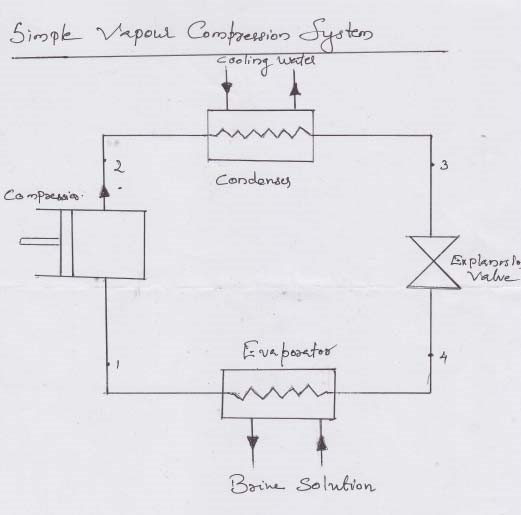 33IHMCT KOVALAMSTUDY MATERIAL OF HOTEL ENGG.CHAPTER 07 FIRE PREVENTION AND EIRE FIGHTING SYSTEMFUEL +OXYGEN+HEAT=FIREFlash point is the lowest temperature at which the fuel gives off enough vapours that ignite for a moment when a small flame is brought near it.Fire point is the lowest temperature at which the vapours of the fuel burn continuously for at least five seconds when a tiny flame is brought near it.CLASSES OF FIRECLASS A fires include solid material, usually of organic matter such as wood, paper etc.  They can be dealt with using water foam or multi purpose powder extinguishers, with water and foam considered the most suitable.CLASS B fire involve liquids or liquefiable solids such as paints, oil,fats. It would be appropriate to provide extinguisher of foam, carbondioxide, halom or dry powder types.CLASS C fire involving gases.  Dry powder extinguishers may be used for these types.  However you need to consider the circumstances for their use and combine this with action such asstopping the leak to remove the risk of a subsequent explosion from the build up of unburnt gas.CLASS D fires include metals.  Specially trained personal with special equipment should tackle such fires.CLASS E fires:  Special extinguishers are available for use on fires involving cooking fats and oils,eg  chip pans and fat driers.TYPES OF FORTABLE FIRE EXTINGUISHERS.The fire fighting extinguishing medium in portable fire extinguishers is expelled by internal pressure, either permenantely stored or by means of gas cartridge.The different types are:WaterFoamPowderCarbon dioxide andVaporizing liquids, including halons.The most useful foam of fire fighting equipment for general fire risks is the water type extinguisher or hose race.  One such extinguisher should be provided for every 200 sqmt. of floor space with a minimum of one per floorFoam types.Mechanical foam is obtained by passing foam producing liquid and water through an agitation device, foam is aggregate of air filled bubbles.  Foams form a continuous blanket over the fire, depriving the flammable liquid from air supply.Cabondioxide type.The carbondioxide gas is filled under pressure.  When the gas is released its non conducting internature displaces the air over and around the fire which will cease to burn when there is insufficient oxygen support combustion.Dry powder type.It fights fire by beating displacement of air and decomposition of dry powder effects.  It is charged with a finely divided nonconducting non corrosive nontoxic water repellent powder which is expelled by compressed gas when the operating knob is struck.FIRE DETECTORS AND ALARMSOccupants are alerted by a number of different methods as traditional fire bells and sounders together with visual indicator such as ‘fire strobes’ in areas of high ambient noise.Automatic fire detectors are meant  to imitate one or more of the human senses of touch, smell or sight.  Thermal detectors are similarly to our ability to identify high temperatures, smoke detectors replicate the sense of smell and flame detectors are electronic eyes.The purpose of automatic fire detection system is the completely automatic detection of fire at the earliest moment once a fire is detected at its incipient stage alarms are generated within the premises and at the fire state. Automatic fire detectotrs (sensors)1.Thermal heat detector.Heat detectors can be electrical or mechanical. The most common type is thermo couples that senses ambient temperature and provide an alarm signal if the ambient temperature rises above the alarm threshod.Two types of heat detectors.Fired or rate compensatedThese types of heat detectors react to a present temperature and will not activate until the present temperature is not reached, regardless of the rate of temperature increase.rate of rise detectorsReact ti sudden change or rise in ambient temperature from a normal base line condition. Any sudden temperature increase that matches the predetermined alarm criteria will cause an alarmFoam types.Mechanical foam is obtained by passing foam producing liquid and water through an agitation device, foam is aggregate of air filled bubbles.  Foams form a continuous blanket over the fire, depriving the flammable liquid from air supply.Cabondioxide type.The carbondioxide gas is filled under pressure.  When the gas is released its non conducting internature displaces the air over and around the fire which will cease to burn when there is insufficient oxygen support combustion.Dry powder type.It fights fire by beating displacement of air and decomposition of dry powder effects.  It is charged with a finely divided nonconducting non corrosive nontoxic water repellent powder which is expelled by compressed gas when the operating knob is struck.FIRE DETECTORS AND ALARMSOccupants are alerted by a number of different methods as traditional fire bells and sounders together with visual indicator such as ‘fire strobes’ in areas of high ambient noise.Automatic fire detectors are meant  to imitate one or more of the human senses of touch, smell or sight.  Thermal detectors are similarly to our ability to identify high temperatures, smoke detectors replicate the sense of smell and flame detectors are electronic eyes.The purpose of automatic fire detection system is the completely automatic detection of fire at the earliest moment once a fire is detected at its incipient stage alarms are generated within the premises and at the fire state. Automatic fire detectotrs (sensors)1.Thermal heat detector.Heat detectors can be electrical or mechanical. The most common type is thermo couples that senses ambient temperature and provide an alarm signal if the ambient temperature rises above the alarm threshod.Two types of heat detectors.Fired or rate compensatedThese types of heat detectors react to a present temperature and will not activate until the present temperature is not reached, regardless of the rate of temperature increase.rate of rise detectorsReact ti sudden change or rise in ambient temperature from a normal base line condition. Any sudden temperature increase that matches the predetermined alarm criteria will cause an alarmModule-8WASTE DISPOSAL & POLLUTION CONTROLIntroduction:The hospitalty manager for developing an efficient waste management system in his establishment must be aware of various aspects as furnished below.Disposal fee is increasing at an exorbitant rate.Scarcity of land which leads to difficulty in waste disposalPublic concern about environmental protection, Ecology etc.Enactment of laws and stringent standards by government and authorities.Solid Wastes:Solid wastes management program has the following components.CollectionTransportationTreatmentDisposalA facility survey is the key to design and effective solid waste management syste3m.  The survey must identify:Where the solid waste is generated: (House keeping, Food {Production  Engineering etc)The quanity of wste generated daily, weekly and monthlyType of wastes being produced (food waste, Paper/Plastics, Equipment parts,Scraps etc)Once the manager understands the source, Composition and quantity of waste generated, hecan design the most efficient and cost effective methods for collection, transportation and treatment/disposal.TRASH CHUTES:The location of the trash chutes is very importaant especially for high rise structures.  They should be located centrally and shoyuld be easily accessible to carts.  Carts can be used to collect and carry the wastes to the chutes.  Many materials deposited in the trash chutes may be highly combustible.  Hence to avoid any fire and untoward incidents regular cleaning and maintenance of chutes are to be arranged.TRANSPORTING WASTE:Motorized carts can speed up collection and transportation of solid wastes.  These equipments also require regular maintenance.  Employees are to be given training for proper operation of these equipments.  the volume of the wastes colllected can be reduced to minimum through various methods like Pulping, Compacting, and Incineration.PULPING: This is relatively a new technology for hospitality industry.  Here the paper, paper boardfs, yard materials etc are converted to to a uniform semi dry pulp.  This will help in reducing the volume of wastes.37COMPACTORS;	The compactors accept raw waste and by the use of Hydraulic rams andPlugers reduce the volume of waste mateerials as much as 80%.  There are two types of Compactors; Stationary and self contained unit.  For stationary type there is separate section for compaction and storage.  Self contained units are used for compacting smaller quantity of solid wastes and here the compacting section and storage section cannot be separated.INCINERATORS; Here wastes are burnt to ashes to reduce the volume.  Small to medium size incinerators are available.  Vplume of wastes can be reduced to 85 to 90%.  If waste materials are in large quantity; incinerators can be equipped with heat recovery boilers for energy conservation.SOLID WASTE DISPOSAL :The following methods are mainly used for disposal of solid wastes:	.	Open dumping	.	Incineration	.	Compositing	.	Sanitary land fillOpen dumping is easy but not recommended as it is unscientific and causes nuisance to public and creates pollution and health hazards.Incineration method comprises of burning the refuse in a controlled manner.  Smoke treatment is required to control air pollution.  Commonly used for disposing toxic waste.Composting is biological decomposition of organic substances contained in the waste matter. The hy products are manures.  By laying alternate layers of waste like night soil, animal dung, garbage etc composts can be made.  Even small capacity equipments have been developed now for this purpose.Sanitary Land fill method is the cheapest one.  It is a modification of open dumping.  wastes are deposited in different layers in depression ground and then compact and covered by earth.POLLUTIONIntroduction:Nature has provided us the basic ingredients for comfortable living.  What ever is used during normal course of living is recuperated trough nature cycle.Waste matter & energy produced by human beings through their various activities cause destriction in the natural environment and in the eco system.The public are now a days more concerned about environmental protection.  governments have also enacted various laws for ensuring the protection of environment.Hospitality sector which is the provider for comfortable and peaceful life for the guests are in a way more responsible for the pollution free environments.Following are the harmful and hazardous discharges from hotel industry.38CO2 EmissionCFC EmissionNoise, Smoke,SmellsEnergy waste, food wastesBecause of  the above from hotels all sorts of pollution like water, sewage, air, noise, thermal etc can occur.AIR POLLUTION: Air Pollution is acomplicated problem to hotel Industry to handle now days.The major gaseous emission from a hotel is:. Combustion products from the water boiler and HVAC system . Discharge from Kitchen and Laudry exhausts . Discharge from exhaust fans in public areas.Hotel management has the responsibility to ensure that the environment inside and outside the property is free from any pollution so that the guests can have pure air inside and outside the hotel.  In fact the quality of air inside the building is a combination of pollution from the air outside the building and the pollutants generated from sources or activities within the building.Ventilation is required to:	.	Control the concentration of moisture/humidity	.	Dispose  of surplus heat	.	Remove micro-organisms	.	Remove vapors, odors and smokeAir Pollution can be controlled through the following methodsSmoke reduction/prevention during combustion of fuels by installing electrostatic precipitatorBy installing filters.  A fibrous medium acts as the separator and collection take place inside.By installing cyclone separator-A cyclone collector is a structure in which the velocity of an inlet gas stream is transformed into a confined vortex and the centrifugal forces thus created drives the suspended particles to the wall of the cyclone body.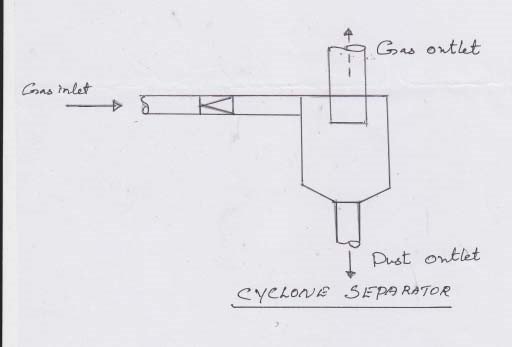 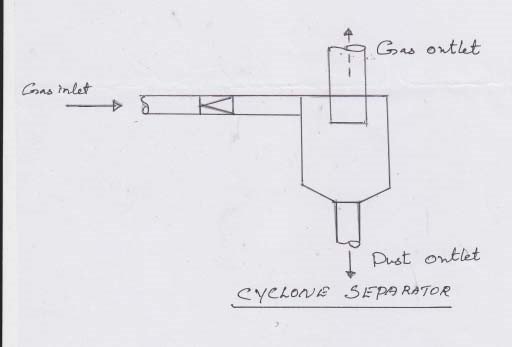 394.	By the use of settling chambers.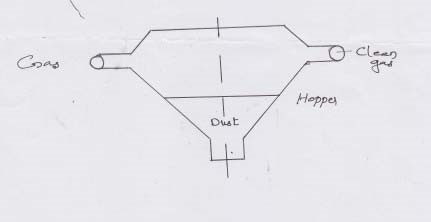 WATER POLLUTION: The hotel industry is dependent on large quantity of water.  Various types of pollutiant cause much harm to the natural water making it non potable. The main sources of water pollution are:1.1Sewage treatmentCatchments area wastesIndustrial wastes and effluentsWild life wateringRadioactive wastesDrainage from agriculture landRunoff from land & fields.Community water.Swimming poolsTypes of water Pollution are:Physical Pollution such as colour, taste, ordour, temperature, turbid ity etcChemical pollution due to contamination by acids, alkalies, toxic compounds etcBiological caused by pathological organismsRadio active caused y radio active wastes,/materialsSEWAGE DISPOSAL: Normally swages of hotels are disposed to public sewage line.  If the same is not available then the company has to go in for private sewage handling system.There are four general types of private sewage disposal systemCess pool and chemical toiletsSeptic tank/Cess pool combinationsSeptic tank and drain fieldsComplete filter systemNOISE POLLUTION: Noise may be referred as unwanted sound.  The unit used for measuring noise is decibel, Db. The effects of noise are:Noise annoysNoise distracts\Noise disturbsCreates uncomfortble living conditions • Reduction in productivity40Effects blood pressure, muscular painLeads to strain, Psycological reactionLeads to strain, Psycological reactionMeasuresto avoid noise will depend on the specific problem identified, but could include the following.Determine day of week/time during which noise work can be carried out.Determine maximum sound levels with in guest room for telephone bell Ring, TV sets    accordingly3 Set schedules and maximum sound levels for musical entertainments in public areas.4. Consider relocation/elimination of disturbing night clubs and discos 5. Insist that ear protectors are worn by employees involved in noisy work.6. Hotel Management can take steps like (a) Design of hotel building having better      Acoustical properties (b) Install equipments having less noise during operationTHERMAL POLLUTION: Too high or low temperature are both harmful,  So such thermal pollution can be tackled by proper design of hotels providing cross ventilation.  If required artifical flow of air be managed using fans.SEWAGE POLLUTION:Sewage Pollution contaminates. Water, Ground, Land, and AirBactiria are harmful to man.  Sewage is a growing place for bacteriaThe hotel industry discharges grease, oil etc to sewage.  Sewage is also blocked by plastic materials.  By fitting control taps the flow of such materials to sewage lines can be prevented.In our country Pollution control Act and Indian Factories.  Act are the main legal enactment which stipulates necessary pollution control measures.MODULES - 9 & 1041SAFETY & SECURITY SAFETY:Accident Prevention & Reaction:All hospitality firms have an obligation to keep their guests, patrons and employees safe and secure.  Customers and guests may well avoid hospitality firms that have recently had serious accidents.  Such accidents may generate negative publicity not only for the unit in which it took place but also for the whole chain.There are two fundamental approaches to what might be termed as safety management.They are:Prevention &ReactionPrevention: This is obviously the intentional avoidance of accidents and this is the preferred strategyReaction: Even sound prevention system may not be able to avoid accidents in total.  Hence it is necessary to be ready to handle situation after the happening of the accidents.  This is reaction.To have an effective strategy for accident prevention following are the steps that can be taken by the management.Involvement of ali employees in the accident prevention programmesTo give adequate authority to employees to take action to avoid accidentsSuccess at accident prevention to be properly rewardedEmployees to be given proper and adequate training in accident prevention tech niques.Approaches to safety challenges:There are eight general approaches to safety challenges which are briefly discussed below:InspectionPreventive maintenanceInvestigation 4.	PoliciesConstructionEquipmentsTrainingContracting and assisting emergency service providers..Inspection can be scheduled regularly so that dangerous conditions can be identified and immediate corrective measures can be taken.Preventive maintenance will help to a large extent avoidance of possible accidents.Investigation comes into play after the accident happened.  Such investigation report will help to formulate policies and strategies for avoidance of recurrence of such happenings in future. Policies or rules that guide how to do the work can be formulated based on the investigation reports.Construction of physical facilities can be done using methods and materials that will prevent accidents.Equipments that will help detect or deal with emergency situation can be acquired by the management.Training of employees can help them respond effectively to emergency situations.Contacting and assisting the emergency service providers can make a great difference in the losses suffered because of accidents.SLIPS AND FALLS:Slips and falls generally are considered as minor accidents such as cuts, burns, and other injuries. But the damages or losses caused due to these minor accidents may be very heavy to the m anagement at times.  The above mentioned eight approaches can be exercised in the case of slips and falls also.OTHER SAFETY TOPICS:Prevention of diseases: Prevention of disease transmission is an important aspects of hospitality safety.  Prevention of infection in food service is accomplished in two general ways.Destroying bacteria or viruses through cooking, sanitizing and clean	ingPreventing the growth of disease organisms by cooking, freezing, vacuum packing of drying.Natural Disaster: The time and place of any particular natural disaster cannot be exactly predicted. Eg. Earth quake took place in Gujarat state.T sunami of 2005Possibility of occurrence of natural disasters is to be considered while deciding the location of a hospitality project.SECURITY.Security in hospitality business means protection against threats to guests, employees and to their properties posed by human beings with conscious intent to harm them, Management has to take into account the following aspects while focusing on the security.Restricted access:	This has a psychological impact on a potential offender. Equipments like Alarms, CCTV etc canl detect un lawful intruders.Lighting: Aadequate lighting is a phychological deterrent to criminalactivity Mangement has to meet the stipulated standards with respect to illumination intensities.Parking : Parking facilities are to be monitored in order to minimize          risks such as hit and run accidents, vandalism, auto theft etc.  Adequate llighting to be proved at parking area and should be control of watch and            ward personals.Doors, Locks and Windows: Management should consider the following basic guide lines.Solid core doors are to be provided for exterior openings.Hinges on all guest room doors are to be concealedSolid metal door frames are preferreds to hollow frames.Locks must be automatically  engaged when doors are closedA peep hole can be provided to the guest room doors.Burglary resistant window glass must be used.Key Control: Locks are uselsess with out adequate key control.  Keys are to be changed whenever key loss is reported or at least every eight months.  A ket                   movementregister to be main tained properly and should beunder the safe custody           of the supervisor.Valuables: Because problems can occur even with key control ghotel managers          have to provide a safe or some other type  of secure area for the protection of                      expensive property such as jewelry,Cameras etc.MODULE: 11EQUIPMENT REPLACEMENT POLICYIn a hospitality property, there are different types of machines and equipments which are used to carry out different activities.  Over a period of time these equipments may wear out, may become totally dysfunctional or may become obsolete on account of its  continued use/technological development.  This leads to the management to think of their replacement.Replacement analysis means to decide whether the equipment is to be overhaulted or replaced.Reason for replacement:1.Inadequacy of equipment (insufficient)2.Obsolesce of equipment old m/c against	3	Declining efficiency4.	Hazardous working conditions danger works condition 5,	More noise and vibrations 6.	More accidents.7.	Automation needed 8.	Less reliable..11.	Financial:Repair expenses, labor cost etc increasePower consumption increaseLess costly equipments are available.Objective of replacement policy is maximization of profit of the business.Factors influencing replacement policy :The existing machine works with less efficiency and requires expensive mainte nance.The machine may be failed completely or is expected to fail shortlyA better or more efficient design of the machine is available in the market.Types of failures:Graduate failures-progressive wearing of unit with timeSudden failures-The equipment fail suddenly after some period of usingFailure without notice-eg,electric bulbs, circuit breaker, water cooler, furniture, bedding etcA. REPLACEMENT OF ITEM WHICH GRADUALLY DETERIORATE WITH TIME.Here the policy will be to replace when the yearly average cost of owning & operating the machine is minimum.At the end of any period of time.Total Cost of Equipment= Total C apital Cost+Total Operating  Cost up to that time Average Cost/year=Total cost of equipment/Number of years. problem:Machine A cost Rs. 9000/-, Annual operating cost is Rs.200/- for the first year and then increases by Rs.2000/- every year.  In the fourth year operating cost becomes Rs.6200/- Determine the best age at which the machine can be replaced Assume that the machine has no resale value when replaced.SolutionReplace at  Running        Total               Loss due to Total cost Average cost the end of   cost   running cost     reselling per yr.200	    200	      9000	 9200	92002200	    2400	      9000	11400	57004200	    6600	      9000	15600	52006200	    12800	      9000	21800	5450The machine  can be replaced at the end of third year when the average yearly cost of owning & operating the machine is Rs. 5200.Problem-	For a machine following data are givenWhen the machine to be replaced?Replace the machine after 5 years because average annual cost is minimum at the end of 5th year.B.REPLACE WHEN THE  PRESENT COST IS MINIMUMPresent value=Original Value x Present Value factor (PVF)ProblemGiven below the date for two equipments.  Find out which alternative you will select.Since the present value of life cycle expense is less in the case of Equipment I it is suggested for purchase.C. REPLACEMENT OF ITEM WHICH GRADUALLY DETERIORATE WITH TIMEHere the policy is to replace the item when the average annual cost is minimumTotal annual cost is (TA)-Capital cost + Maintenance cost-Scrape value Average cost per year = TA/N Where n- number yearsProblem:A machine A cost Rs.9000/- It has annual operating cost Rs 200/- for first year and  then increase by 2000/- every year.  In the fourth year operating cost is Rs.6200/-, Deetermine the best age to replace the machine. No resale value for the machine.Solution :Average cost per year can be worked out as below:Year Running Cumulative Less due to Total cost Average cost cost runing cost selling per year200.00	200.00	9000.00	9200.00	9200/-2200.00	24.00.00	9000.00	11400.00	5700/-4200.00	6600.00	9000.00	15600.00	5200/-6200.00	12800.00	9000.00	21800.00	5450/-Machine can be replaced at the end of 111rd year when the average yearly cost is minimum at Rs.5200/-D. REPLACEMENT OF ITEM THAT FAILS ALL ON A SUDDENTypes of policies:1.Individual replacement policy; Item is replaced immediately after its failure.2. Group Replacement Policy:When the cost  of labour is very high in relation to the cost ofitem to be replaced.  The cost of labor includes the cost of preparation, removal, and installation and clean up man hours for replacing the item.  If item fails permanently they will be replaced on a routine basis.  If large number of items is purchased  at one time, discount may be available.Problem:Following mortality rate has been observed for electric bulbs.There are 1000 bulbs.  It costs Rs 12/- to replace an individual bulb which has burnt out.  If all bulbs are replaced simultaneously ist would cost Rs.4/- per bulb.  At what interval all bulbs be replaced.AUDIO VISUAL EQUIPMENTSIntroduction:The application of Audio Visual Equipments in Hotel Industry is very vast.  Some of the Audio Visual Equipments used in Hotels are :Sound ProjectorSlide ProjectorOver head projectorVideo CameraVideo RecordersScreensSpot light & standCassette/Tape recorders and playersMicro phone/amplifiersCordless micro phone Power point equipment Computer etc.Slide cum film projector: In this both slide and film strips can be used to project pictures related to topics, themes or subjects: The presenter need to give explanationsOver head projector: It is an improvement over slide and film  projector.  The advantages are:Such projector contains an area of vertical projection besides straight horizontal one.  With the help of the mirror the path of the rays can be changed to horizontal one and the images of the objects can be reflected on the screen or on the board.  Another advantage is that it permits the presenter to use the board or screen for writing additional matters.Power Point Presentation Units This is used along with a computer.  The matter can be typed in computer and can be projected on the screen.  The presenter can take the matter in CD or pen drive conveniently to the presentation place.  Here also additional matter can be written on the white board while desplaying through the power point.Computers:Computer is an electronic device that accepts digital information (input) and process it in a predefined fashion, according to a set or sequence of instructions provided to it (ptocess it in a predefined fashion, according to a set or seqjence of instructions provided to it (process) and produce the desired results(outpur).  computers are capable of storing large volume of data/.information for repeated use.  The components of a  computer can be classified as below:Input unit:	Input unit is used for entering the data into the computer for processing.  Examples of input devices are:Key board, Mouse, Documents readers, Touch pad, scanners etcProcess: Process is the systematic sequence of operation to produce the desired results.  the central Processing Unit (CPU) takes care of the processing.  In fact CPU can be called as the brain of the computer system.  Main components of CPU are: Mother board.  Hard disk.  Arithamatical Logical Unit (SLU), Floppy disk, CD ROM etc.Out Put Unit: The result obtained from the computer after processing data is called the out put.The main out put devices are: Monitor/Visual Display Unit (VDU), Printers.  Out put can be seen in the monitor or its print can be taken using a printer.  There are different types of printers now a days in use.Dot Matrix Printer-Speed is 300 characters per second 	Line printers-speed is 150 to 2500 lines per minute.Ink jet printers-speed is 120  character per secondLaser printers-These are high speed printers with 10000 lines perminute.Personal Computers (PC): It is defined as a computer for general use by a single person Desk Top: This is PC which is not designed for portability and is expected to be kept in a permanent location.Lap Top: This is also called note books. They are portable computers that integrate the key board (touch pad), VDU and hard disk all in a battery operated package.UPS: UPS is the abbrevation of Uninterrupted Power Supply, a power supply that includes a battery to maintain power in the event of main supply failure.  UPS can keep the computer running for several minutes/hours after a power failure enabling the user to save data and shut down the computer with out any problem.UPS come in many different sizes and shapes.  The size of the UPS is primarily dictated by the size of the battery; the larger the battery the more time the computer can run on battery supply.  UPS systems of various capacities like 1 KVA, 2 KVA, 5 KVA/10 KVA and above are available taking into account the load to be sustained.UPS Maintenance:. The input supply to the UPS should be always switched on condition for charging the batteries. Do not switch off the UPS when the computer is working.  The sudden switching off may lead to the corruption of the files/data.	.	Do not connect appliances other than computer system to the UPS	.	Do not use the computer system when the UPS indicate battery low condition.Care and Maintenance of Computers:Proper maintenance of Comoputer is extremely important.  It can keep the machine running efficiently and can forewarn of any hardware failures.  Some of the tips are given below:.        * Check the disk for errors.       * Proper shut down of Windows.       *  Back up the data regularly.      * Install and update antivirus program.      * Cleaning the hard disk by removing unwanted files.      * Empty the recycle bin periodically.      * Check the clectric connection for missiong or loose links.       *  Keep a dust free atmosphere near the PCs and cover them properly after use	.      *Avoid taking coffee/tea/snacks etc, while working on computer*	Key board v      * Key board andother computer surfaces to be cleaned using Vacuum cleaner and not using water or any liquid.	.     *	When not in use switch off the computer	.     *	Boot the system using power on key button(cold booting).     *	Printers get heated up very fast since they are electro mechanical devices.  Hence                   give them sufficient rest in between sessions.	.     *	Avoid using unauthorized soft wares..	.     *	Ensure Annual Maintenance contract (AMC) with computer vendor49Institute of Hotel management & Catering Technology Kovalam, Trivandrum.Study Material of Hotel Engineering.Chapter IMaintenanceDefinition:-Maintenance is a combination of actios carried out  to retain an item/ machine equipment/system/plant in order to restore  it to an acceptable working condition.The purpose of maintenance is to increase the system availability.The term maintenance  covers the following aspects:-	a	.Inspection of the item/plant/ equipment/machine/system.Repair of the defects if any.Minor modification in order to reduce  maintenance efforts.The basic function of  maintenance  is to  keep plant, machinery, equipment, system in a condition that will meet normal operating requirements.Scope of MaintenanceIn case of the  hotel industry, maintenance of the following items/systems should be  done:a.	Land(Ground)- LawnSite Development-Boundary wall, septic tank, storage Tank etc.BuildingsPlants, Machinery, Equipments and systemsWater Supply SystemGas Distribution SystemFuel Supply Line SystemDrainage SystemWaste Disposal SystemPollution Control EquipmentsPower Supply EquipmentsVentilation, Refrigeration and Air conditioning saystemFire fighting EaquipmentsMaintenance equipments  and hand tools.Laundry EquipmentsKitchen Equipments and RangesTelephone system, Fax, Telex, Email.TV Cable System  Etc Objectives of Hotel MaintenanceThese are :To achieve minimum breakdown and to keep the plant/machine in good working condition at the lowest possible  cost.Machines and other equipments should be kept in suich a condition which permits them to be used at their optimum (Profit making) capacity without  any interruption or hindrance.To  ensure  the  availability of machines, buildings and  services required  by the customers.To increase  safety of guests/employees of hotel.To maximize  the availabilty and  reliability of all  of all the assets.To obtain the maximum possible return  on  investment.To  extent  the  useful  life  of assets.To  ensure operation readiness of all equipments required for emergency use at all.To increase operational stability of the systems.To increase the operational efficiency of all facilities.To increase customer  satisfaction.To save energy requirement expenditureMaintenance Action: may include  the following:-InspectionMeasurementServicing repair, removal, replacement, cleaning, lubrication,adjustement alignment, re-installation, modification, overhaul, rebuilding, reclamation etc.Disassembly, Assembly, checkoutSecuring material supply, storage of sparesPreparation  of report about  maintenanceContingency itemsAdministrative duties.Breakdown MaintenanceThere are two main points to be made  breakdown maintenance:-One is the heavy level of operator involvement.  In order to fulfill the requirements operators which is becoming increasingly involved in breakdown maintenance, there must be  a heavy training component.  Operators must first be  taught the first  aid techniques over a period of time and more  complex techniques of breakdown maintenance.An insistance on permanently solving problems is the other  side  of breakdownmaintenance.  This is an attitude that always asks the  question.  What needs to bedone  so this breakdown   never  occurs again? This is a major  part of the philosophy that over a period of time equipment  will get better.Activity of repair after breakdownA failed component or system is repaired and  put back to an operating condition.  Con-cerned with correcting  the  trouble  or fault that might occur any during  the  functioning  all equipment or machine.  Such  breakdown repair activities include dissembling of the equipment or machine its inspection, repair, replacement of parts, reassembling,  test to make sure that equipment  or machine  again fully  functional. Breakdown may be minor, major, complete stoppage of equipment/ do not cause work stoppae, reppairable ir-repairable  oce.Activities During  Breakdown Maintenance : areLocation of faultPrepare to dismantleDismantleClean  the  component Inspect wear, cracks, dents repair, replace, fit in componentLubricateAssemblePreventive MaintenanceIt concerns with preveting troubles before it occur, through well anticipated plans of  checkups, repairs, replacements, top or major overhauls, cleaning, proper lubrication etc. of machines  and equipments.The idea  behind such  maintenance is periodical  time scheduled inspection of  machines equipm,ent to  detect wear  and tear in them in advance of actual breakdown with planned worn out parts replacement, servicing, repairs etc soa to minimize the  interference in the performance of the equipment and machines and at the same time it economieses maintenance expenses.Features of Preventive Maintenenace:-It is simple and flexible.It can be adopted for any equipment.It is a corrective measure.Policy of Preventive Maintenance:-Regulation of activitiesDirection regarding when and how to start  activities.ProceduresResources.Objectives  of Preventive  Maintenance:-To find any condition that may cause machine/equipment failure before such breakdown  occur.To reduce expenditure in repairs.To increase productivity through modification made during  planned overhaul. Acitivities of Preventive maintenance:-InspectionTo dis-assemble the componentTo clean  the  componentTo replace  the component/repair the componentTo lubricate the  componentg.	Assemble  the  compenent.Advantages of Preventive Maintenance:-Down time reudctionOperation loss reductionLower maintenance and operating  costLower overtimeMinimum inventory of spare partsLower operation pay.Smooth OperationLess manpower is neededMinimum danger to life  and  surrounding machinesBetter customer satisfactionGreater  safety to workersLess damage to equipmentsBetter  life of partsImproved reliability and availabilityIncreased percentage utilizationMaximum return on capital investment.Disadvantages of Preventive Maintenance:-Certain amount of breakdown/catastrophic  failures occurs  even when preventive maintenance is adopted.No proir warning  can be obtained  from equipments.Premature  failures  are thereWe do not know future life of equipment, even though we go on repairing the  equipment.Engineering  MAintenance department of a hotel:-The personnel  and the equipments under their control provide the comfort demanded by the guests.The Maintenance department  affect the operation of the other departments of the loging  establishment.The care and operation of the physical  plant   is largely the  responsibility of  maintenance department.Duties of Maintnance Persaonal:-InspectionEngineering3	MaintenanceRepairOverhaulConstruction 7.	Salvage8.	Clerical JobsObjectives of Maintenance Department are ToProtect  the investment in the physical plantControl the maintenance costMinimize the energy cost of the facilitiesMinimize safety problems.Supply  and distribution of power, water etc.Reduce down time.Provide  better services to customers.Provide  higher market value services.Provide services at lower cost.Provide timely servicesMake life  longer for equipmentsProvide  higher safety and morale for employeesProvide better  environment for communityProvide smoother and continuous running of  hotel.Provide efficient waste disposal systemEnsure  higher salvage value equipments.The functions of maintenance department are as follows:-1.Preparation:Maintenance requestRepair of equipment under breakdownAssets/facilities registerIntroduce check list to prevent breakdownMaintenance schedule.Institute of Hotel Management  & CateringTechnologyKovalam, TrivandrumStudy Material of Hotel EngineeringChpater II- FuelsChapter III-GasChapter IV- ElectricityFuels:-Any source of heat energy is termed as fuelThe term fuel  includes all combustible substances obtainable in bulk.Fuel is a substance which produce a large amount of heat  when burnt with oxygen of atmospheric air.Fuels are primarily used for heating purposes.Classification of fuels	a)	Solid  fuels:-Eg- coal, peat,lignite, wood, coke, Anthracite, Bituminous b) Liquid fuels :-Petrol, diesel, Kerosene, coal, tar, molasses, spirit, shale oil etc c)	Gaseous fuels:-Methane, coal gas, produces gas, compressed blast furnace gas, turn gas, cock oven gas, water gas,  compressed butane. d).	Electricity:-Another classification of fuelNaturally  occurring /primary fuelsEg:- wood, peat, lignite, anthractite, oils, shale,petroleumPrpepared/secondary(derived from primary fuels) eg:-charcoal, semi coke, coke, coal tan,spirit, kerosene, diesel, gasoline, producer gas, water gas, compared butane.Good/Ideal fuellow ignition pointhas  high  calorific valueproduces minimum quantity of smoked.       should  be easy to store and convenient for transportation and is ecnomic	e)	has moderate rate of combustionlow content of non volastile materialproduces no  poisonous products on combustion	h)	is readily and plentiful available.Terms  related to Fuels Heat is a form of energyENergy in transitionIt flows from hot body to cold bodyUnits of heatCalorie :- The amount of heat required to raise the  temperature of one gram  of water  through         1 o C (15 0 160c)Kilo Calorie:- The   amount of heat required  to raise temperature 1 kg of water  through  1 o      C (15 o 16 o c)     1 Kilocalorie= 1000  caloriesBritish Thermal Heat Unit (B.T.H.U)The quantity of heat  required  to raise  the temperature of 1 < b(pound) of water  through1 of F (60 o to 61 0 F) iv) Centigrade heat Unit (CHU)The quanity of heat required  to raisew the  temperature of  1 B(pond) of water  through 1 o C ( 15 o C to 16 o C)1 CHU = 453.6 Calorie = 0.4536 K cal.Types of HeatSensible  heat  is measured by the thermometer.Amount of Sensible  Heat = mass *Specific heat* rise in temeperature.Latest heatThe  heat which changes  the  physical state  of a substance  without changing the  tem perature.(3)Latent heat of Fusion.Heat required to melt ice from (0oC) 32 F to water  at 320 F (0oC) =80 kcal/kghLatent heat of evaporation or vaporization:-Heat required to change water at 1000C (21 oF)=536kcal/kghTotal heat  of steam=Sensible heat+latentheat of vapurisation(=heat required to reach the boiling temperature 1000C+heat  required to convert liquid water to steam at 1000C.Amount heat=mass x specific heat x rise in temperatureUnit:- J/Kg/degree CValue for water = 4.18*103J/Kg/degree CGlass=0.5*103/J/degree C iron=0.48*103J/Kg/Degree C Copper=0.39*103J/kg/DegreeTemperatureDegree of hotness or the  level  of heat  intensity of a body  is  its Temperature Units of Temperature:Degree Celsius:Freezing point  of water  is  taken  as  00CBoiling  point  of  water is taken as 1000CDivisions  in between is divided  into  100 equal  divisons & each divison is  10 CFareint  heat  ScaleFreezing point of water  is taken  as 320F & Boiling point   of water 2120F    Conversion     C/5=F-32/9Ignition temperatureThe temperature to which a comustible material must be raised  to cause a rapid chemical union with  oxygen.Values of Ignition temp.Coal	1500CMethane	7000C Hydrogen	5850C Petrol	3430CColorific Value of fuelTthe total quantity of heat liberated when a unit mass or a unit volume of a fuel isburnt  completely is calorific value fuel.Name of Fuel	Calorific valueProducer gas	12400 K Cal/m3LPG	27800K Cal/m3Coal	8000 K/Cal kg Wood	4000 K/Cal/kg Oil	9000 K/Cal/kgPrpane	22250 K Cal/m3/11940K/Cal/KgButane	28840 K/Cal/kgDiesel	11000 K/Cal/kgCalorific Value of a Fuel  are of following  types.a. Higher  or gross calorific value.The amount of heat  evolved  by the complete   comustion of unit mass or  volumeof  the fuel when the produces of combustion are   are  cooled to the  intital  atmosphere temperature 150C.Note: This Calorific Valu is  somewhat theoretical value as in many fuel application the heat carried   by the water  vapour  is not condensed and is not available for producing work.b.Lower or net calorific value.The amount of heat evolved by the complete combustion of unit mass or volume of the fuel   when the products  of combustion are cooled to 1000C without condensation of steam.CombustionIs the chemical combination of a fuel with oxygen to give light and heat.Note; Slow combustion  gives light and  rapid comustion light & heat.Fuel + Air (Oxygen) Ignition  Comustion rflease3s heat energyTypical Fuel consist 86%  Carbon(C)12% Hydrogen2% Sulphur (S)Air  Consists of   21 % Oxygen(O2)79% Nitrogen (N2) By WeightIdeal or Stochiometric Combustion	Comustion Material	Comustion  ProductsCO2+H20 +SO2+N2	1 Kg Fuel + 14.1 Kg Air                 -	3.15Kg + 1.08 kg +  0.04kg + 10.83 kg[3.27 kg.02) (10.83 kg.N2]                                        = 15.10 kgDuring Comustion process, carbon reacting with oxygen to form carbon dioxide (CO2) releasing heat energy to the  tune of  8084 K Cal/kg of carbonUnder certain circumstances, carbon reacts with oxygen  to form carbon  monoxide (C0) which results  in rleasing smaller quanitity of heat. (2430 k cal/kg of carbon and thus 5654 k cal of heat is lost.The heat released by the comustion is transferred to water to steam in the boiler in the  boiler and to the therenic fluid in thermo-pac, the comustion products (flue gas) leave the boiler/ thermo-pac through the chimney, which also carries away certain quantity of heat with them.For Proper comustion the oil and air should be supplied at correct pressure, temperatureand in the correct  quantity/ also the proper mixing of the fuel and air is essential Excess  airIn actual practice, sine mixing is never perfect, certain amount of excess air is needed for complete comustion and to ensure the release of the entire heat  contained in fuel oilIf air is less, it would lead to incomplete comustion and smoke. If air is  too much,  then  surplue air will carry away heat in flue gases.Hence the optimum excess air level should be maintained for optimizing  fuel  usage.Comustion Efficiency(1) determining the combustion efficiencyIn ideal combustion, the flue gases contains carbon dioxide and sulphur-di- oxide  together as 15.76% by volume  and there is no oxygen  in flue gases/ as  excess air increases, the concentration of Co2 + SO 2 decreasesa and the  concenteration of  oxygen increses in the flue gases/ By measuring the content of  Co2  or O2 in flue gases, we can find out the excess air in flue gases/ By measuring the temeperature of flue gases at the point of sample, we  can know flue gas losses(stock losses) ii)  Smoke also indicates combustion efficiency:-Black smoke indicates incomplete  comustion + fuel wastage.White smoke indicates too much  excess  air + fuel wastageHazy brown smoke indicates proper combustionVarious  types of fuels:The following are types of fuels1) Solid fuels :- eg Dung, wood, peat, lignite or brown coal, bituminous coal, and anthratic are important natural  solid fuels.  Charcoal,  soft coke, hard coke and carbonized lignite briqutters are the solid fuels derived  from the  natural varities Other examples of widely  used  solid fuels are animal dung and agricultural and industrial waste like straw, husk, coconut shells, bagasse, saw dust etc.Advantages of solid fuels Arethey are easy to transportthey are convenient to store without any risk or spontaneous explosion 3)	there cost of production is low cheap	4)	They posses moderate ignition temperature.Disadvantages of solid fuels areTheir ash content is highTheir large proportion of heat is wasted during combustion . ie combustion efficiency is low.Their burn with clinker formTheir combustion operation cannot be controlled easily.Their cost of handlisng is high.Their calorific value is lower, 4000 k cal/kg (wood).7) They require excess air for complete combustion.8)They are dirty9)large space is required for storage. 10)Require huge chimney for gases.Examples.Dung coke-calorific value 6  to 8  KJ/gmWood  - on account  of large amount of oxygen present, less than 1% of hydrogen is available for combustion and heat of combustion of wood is almost entirely due to the carbon which it is contained.  When dry, wood is a good fuel but being lighter and more bulky than coal it burns in quicker rate.  Ash content is low.Peat-consists of fossils (water with) remains of vegetables matter generally mosses and aqueduct plants(growing in water) Calorific value is 3500 kcal/kg.4.Coal: I s the product pof vegetbale matter which  has, during the course of ages been Decomposed and  solidified under  under   great pressure.  The  character  of the  coal depends on the length of time which has been occupied in its products and on the amount  of  pressure and heat  to which  it has been subjected in the  strata of the  earth.  The coal is the best and the most suitable solid fuel which if it can be produced  at a reasonable price.The Principal varities of coal  are as follows;Lignite or Borwn coal: is intermedicate  in appearence and properties between peat & true coal.I burns with a very long smoky flame and is generally non-caking.  After  drying in the air,  lignite contains 15 - 20% of moisture.  If  thoroughly dried in a  stove  and again exposed to the  air,  it reabsorb the water which it lost during the drying.  The composition of the lignite is 65% Carbon (C), 5% Hydrogen (H2), 22%Oxygen (O2), 1% Nitrogen (N2), 3.3%Ash.  The specific gravity  is from  1.2 to 1.3 Low grade fuel.Bituminous coal: This  is the lost commonly and widely used variety of solid fossil fuel.  Theraw coal ordinarily sold in the market under  the Hindi name ‘Koela’ belongs to this class.  The sir dried moisture varies from 14 to  0.5%.  The volatile varies from about 45% dow to about 20%, carbon from under 80% to about 92%.  Hydrogen from 6 to 4% , Oxygen from 15 to 0.5% and calorific value from  8900 to 7500 KCal/Kg. KCal/Kg.Anthracite: It burns without flame or smoke and with an intense local heat. but  requires a strongdraught for its combustion.  It is hard. brittle and most varities to crack by heat considerable when it is heated, especially when the heat  is supplied suddenly.  Specific gravity 1.35 to 1.7. Anthractities are characterised by  low  volatile matter,  high carbon content.  Composition: 91% Carbon, 3% Hydrogen, 2.5.Oxygen, 0.5%Nitrogen, 0.5% Sulphur, 2.5.Ash. Calorific value is equal to 8400 to 8700 KCal/KgArtifical Solid Fuels:Briquette Fuel: It is usually  made by mixing coldest or some other binding material and formed in to hard blocks of rectangular shape.  Good Briquette  fuel contain 7% of cash 3%  of moisture in addition to the coal, Its Calorific value is about 8000 KCal/Kg.Wood Charcoal: It is  made by heating wood  out of contact with atmosphere, or with only a limited  supply of air to a temperature lower than 5500 F[287.80C], The higher  the  temperature the  blacker and harder the  charcoal produced.  The yield of charcoal varies from 15 to 25% by weight of the wood from which  it is produced.  Dry charcoal contain 80 to 95% of carbon, 0.5 to 3% of Hydrogen, 1 to 5% of ash, the  reminder being  Nitrogen and combined Oxygen and Hydrogen.  Calorific Value 7000 Kcal/Kg.Peat charcoal: It is  prepared from  heat in the same manner as the wood charcoal is made from wood.  Contains 80 to 95% Carbon and 10 to 15% ash.Coke:It is solid carbonaceous material  left after coal has been heated to a high temperature with  a  limited  supply of air.  The best coke for fuel is prepared from bituminous coal.  It is hard, brittle and porous  of a dark grey colour and  slightly metallic luster.  Composition 85 to 95% of carbon, 0.25 to 2% Sulphur and 4 to 6% ash.  Exposed to the air it absorbs 10 to 20% moisture.2.Liquid fuelsAdvantages  o f liquid Fuels:a	.Low excess air is usedIt is possible to build high capacity plants for burning oilsStorage  space  is  small.Handling  during  transportation is easy. e Fuel do not  deteriorate during storage. f. Change in load can be suitable met.g.	Ash and  refuse are small, they  burn without  forming ash and clinker.h	.Operation labour is less.System is neat  and cleanThey have higher Calorific value, 10500 kcal/kg for heavy fuel oil.Their  firing is  easy.Their flame can be controlledm	.Loss of heat to chimney  is low.Disadvatges of liquid  Fuels:Heat produced is costly.Costly special storage tanks are needed.Greater chances of fire hazards.Bad odourBurners-chocking is possible.TypesA. Petroleum [IC Engine]:Composition Crude petroleum as it  comes  from the oil well usually contains 83 to 87% carbon, 11 to 14% Hydrogen together with small percentage  of oxygen, nitrogen and sulphur, Specific gravity 0.8 to 0.95 Calorific value is about, 10800 kcal/kg. B. P{etrol or Gasoline:When the oil is  subject  to partial distillation at  temperatures up to3000C, during  this partiall distillation the light constituents 80oC .Boiling point is  33.3 to 1900C.Specific gravity is 0.74 Compostion is 85% Carbon, 14.6% Hydrogen.  Higher Calo rific value is 12000kcal/kg.Neptha: Different grades  of  nephta comes  of  temperatures  from 80 to 1500C.Paraffin Oil or kerosene:Comes of at a temperature 150  to 2000 C Specific gravity is 0.79.Composition is 863% Carbon.13.6% Hydrogen.1% Suplphur. Higher calorific value is 11000kcal/kg.  Boiling point is  140 to 2800CFuel oil: SPecific gravity is 0.88 to 0.94  Calorific value is 10100 to 10900kcal/kg. Benzol mixture obtained as a byproduct of cokeoven.  I consists of aromatic like benezene, toluene, xytne.Diesel Oil: Specific  Gravity 0.87.Percentage composition 86.3% carbon, hydrogen 12.8%,0.9% sulphur.  Higher calorific value is  11000 kcal/kg.  Boiling point is  182.2 to 2900C.Heavy  fuel oil:  Specific gravity 0.95.  Composition 86% Carbon, 11.8% NHydrogen, 2% Sulphur, Higher Calorific value is  10500 kcal/kg.  Boiling point is 2500 C. H	.Shale  Oil: It is suitable for  boilers.I.	Furnace Oil: Calorific value 40800 Kj/KgJ	.Ethenol: Calorific value 30 KJ/gm3.GASEOUS FUELSAdvantages of Gaseous Fuels:Higher calorific value 27800 kcal/m3 for LPGLighted at moments notice.Conveyed easily through pipes.Burn without smoke, ashes etc.Cleanliness in use.Disadvantages  of gaseous fuels:Very large storage tanks are needed.Highly inflammableCostlyTypes:A.Natural Gas: It is produced as a result of the  decomposition of organic matters in marshy lands and can be collected by  steering  up the  bottom of  stagnant pools.  It consists if Methane.  It is highly explosive.  Calorific value is 10850 to 12500 kcal/m3.B. Town or coal gas: It is manufactured for heating or comusting in gas engine.  It is obtained by distillation or carbonization of bituminous coal in closed retorts out of contact with air and is stored in gas cylinder under pressure after purification of gas.C.Cokeoven gas: It is manufactures as a product in the manufacture of coke  by the high temperature carbonization of  bituminous coking coal.D.Producer gas:It is  manufactured in gas producer by the  injection of air and  steam in limited in a red hot bed of charcoal coke, anthracte containing the  least volatile matter.E.Blast Furnace gas: It is  manufactured in blast furnaces and is  byproduct in the  manufacture of pigiron from the iron  are  used in boilers.F.Industrial Synthetic gas: Low Calorific value 5300 kcal/m3G.Water  gas: Higher calorific value 2800 kcal/m3H.Biogas or Gobarages : higher calorific value 5300 kcal/kg I. Methane: Higher Calorific value 3000 kcal/m3J. Butane : Calorific value 55 Kj/gm.K..LPG : Liquefied Petroleum Gases are usually classified as commercial  butane, propane and butane propane and butane propane  and butane propane mixtures.  LPG marketed in India is a mixture of Propane and Butane. For identification of gas leakage, LPG is  mixed with smelling gas, dehydrated desulphurished traces of organic sulphates.  Byproduct of oil refinery during  the cracking of heavy  oil from  well.  1.5 to 2 times heaver than air.  For this reason.  The Ground level of Kitchen should be ventilated at floor level.Advantages  of LPG:1.High efficency  and heating  rate.2.Calorific Value = 2 X Natural Gas Calorific Value   = 6 X Coal Gas Calorific Value3.Complete Combustion no smoke4.Needs little care5.Clean6.Flexible7.Portable8.Less Health Hazard9.CHeaper Than Gasoline10.Residue and oil contamination is small.Disadvantages of LPG:1.Faint  odours.2.Leakage detection difficult.Operation of LPG:To Operate LPG Cylinder valve is first open and the lighted match/lighter is applied to the burn while appliance valve is opened simultaneously.  The gas ignited at an instant and the flame can be adjusted by turning the knob.  To extinguish the flame the  knob is tuned  off.  When not in use  the  cylinder valve is kept closed  and  this ensures safety. LPG can exist as  gas at atmospheric pressure but can be readily liquified under pressure.Figure of Gas BurnerThe main body of burner  is mixing  tube and burner head. The mixture head carrier has a air shutter and an opening for the gas orifice.  The horisontal pipe  thrugh which the gas flows from the fuel line to the different orifices is called the manifold.  Attaached to the manifold are  burner valve handles which direct the  gas through the orifices and mixture heads in to burner forced through  the  orifice at a velocity  of 30 to 50 meter/second. The gas develops sufficeint suction to draw air through the partly opened  shutter.  Primary air mixes with the  gas in the venture meter, gives a clean sharp flame.  The gas air  mixture flows through the ignition parts on the side of  the burner head.  Openings  in the  burner are  drilled horizontally on the  outer rim and vertical or at 450 angle in the  centre.  The inner  parts  heat the central portion  of the utensil bottom  frequently from the  simmer section of the burner.  Flame from the horizontal  ports projects outward from 2.5 to 5cm, and it is then lifted  upward against the utensil bottom.  Flame failure device shall  prevent gas from  being supplied to the main burner.  The pilot flame is established.ELECTRICITYAdvantages of easily  controllable, heat adjustment  is very easy, no storage is   needed, large amount  is available.Disadvantage:- A gas burner can produce more heat per unit area an electric burner, Installation cost is higher.FUEL COSTFuel Cost= Quantity  of fuel consumed x Rate [Cost per unit Qty) Fuel cost depends on:Size of the Kitchen, Kitchen  ranges.Type  of the  fuelLevel of maintenance of equipmentEfficency of the organization.Total heat= Sensible heat + Latent heat of vapourisation Sensible heat = Mass x specific Heat x Rise in Temperature.ELECTRICITYElectric energy is variously utilized for lighting, transportation, communication, for operating electri furnaces, elevators and for driving various kinds of machine tools.In ancient Greek  when amber (yellow brown gun that  hardens into hard stone like material) is rubbed against a piece of silk cloth, it  attracts light objects like small pieces of paper etc.This  attracting property of amber was given the  name of  electricityThe name  electricity is derived from the word  electron which is  the Greek name of amber.Modern Elctron TheoryAll matter whether solid, liquid or gaseous, consists of minute particles called molecules which are themselves made of still  minute particles knows as atoms.  Those substances whose molecules consists of similar  atoms are know as elements  and  those whose  molecules consist of dissimilar atoms are called compounds. An atom is taken to consist  the followingIt has  a hard central  core known as nucleus.  It contains 2 types of particles one is known  as proton and carries positive charge, the other is neutron(discovered by chadvik in 1932) which  is electricial  neutral  ie, it carries no  charge through  it is heavy as   proton.The  protons and neutrons are very closely held together with tremendous nuclear forces.Revolving round the  relatively massive nucleus, in more or  less elliptical orbits (or Shells) are  infinite similarly small particles known as electrons.  THese electron carry the smallest negative charge and have a negligible mass.The mass of an electron is approximately 1/1840 that of a proton. Such a view of an atom is known as Bohr-Rutherford Model.It has  been  found  that an atom is like a miniature solar system, a heavypostitively charges nucleus taking the place of the sum at the centre with orbital electrons acting like planets.  The planetary electrons revolve at distances which are much greater  than the size of nucleus or electrrons themselves, hence most  of the space occupied by an atm is empty.The + ve charge on a proton is numerically equal to the -ve charge  of an election.Normally an atom  is electrically neutral, because it consists of as many protons as electron. as electron.The number of protons in the nucleus  of an atom  gives the  atomic  number(s) of the substance.The total weight  of  nucles (ie.protons + neutron) is called the atomic number (A)The simplest  atom is that  of the Hydrogen.  It  consists of one+ve proton and I orbital electron.Next is heliumThe electron is the outermost orbit experience a very weak force of attraction for 2 reason.a) force varies inversely as the square of the distance  between  2 charge b) the presenceof a large number of elctrons in the intermediate orbits acts as a partial  screen between the nucleus and the outermost electron.This screening or shielding action results  in reduced attraction between the  nucleus  and electrons.In  metals the outermost electrons are very loosely attached to the atom They very freely  move from one atom to another.They wander about  with random motion between atoms, continuously Colliding  with one another  but  not moving in any particular direction.These are called  free electron/electron gas.Eg.The  conditions of these electron in a copper wire is shown in the  fig.The atoms  are arranged in a particular pattern called lattice.  The signs indicate that  they are  charge  truly (because of having lost some electrons) ie, they are now ions.Although these  ions oscillate  about their mean poision.  Yet to the present they are shown as stationery.The electron shown as black dots with arrows.  Wander about  in all  sorts of manner and directions.  When this wire is joined across the  terminals of a battery, the electrons experience an attractive force due to the anode and repulsive force  duet to thecathode (-ve) with the result that they start drifting  from cathode to anode as shown in fig (2)when some  external force ( ie potential  differences) is applied to  these  atoms, the outermost one or more  electrons get easily detached from  the parent atom and start drifting along and so  give  rise to flow of electrons.This  continuous flow of electrons constitute an electric current.Note:- It is found that those substances whose atoms have their outermost orbits incomplete act  as good conductors of electricity.ie, they  permit an easy detachment of theior outermost electrons and  offer very little hindrance to their flow through their atoms.  Such substances are called good  conductors.But substances whose electrons  are rigidly held to their atoms are termed as bad conductors.In their case, a very large force(ie potential difference) is required  to detach their electrons  and even  then the number  of electrons detached and set drifting is comparatively small.The idea/concept of electric potentialIn  fig(3) is shown a simple voltaic cell.   It  consists  of a copper plate(known as anode) and Zinc rod (ie, cathode) immersed in dilute sulphuric acid(H2SO4) contained in suitable vessel.The chemical action taking place  within  the  cell causes the electrons to be removed from cu.plate and to be  depositied  on the  zinc rod.  This transfer of  electrons  is  accomplished through the agency of the  diluted h2SO4 which is known as an electrrolyte.The result  is that the zinc rod become-ve due  to the  deposition of electrons on it and the  cu plate becomes +ve due  to the departure of  electrons from it.The large number of electrons collected on the zinc rod is being attracted by anode, but is prevented from returning to it by the force set  up by the chemical reaction within the cell.But if the 2 electrodes are  joined by a wire externally then electrons rush to the  anode, thereby equalizing the charges of the  2 electrodes.However, due to  continue of chemical reaction, a  continues difference in the  number of electron on the  2 electrodes is maintained which keep up a continues flow  of current through the external circuit.The action of electric cell is similar to that of a water pump which, while working, maintains a continous flow of water ie water current through the pipe ( fig)Note:- The direction of  electronic current is from zinc to cu in the external circuit. However, the direction of conventional current( which is given by the direction of flow of +ve charge) is from cu to zinc.In the  above case there is no flow of  +ve charge  as such from i electrode to another.  But we can  look upon  the arrival  of electrons on cu.plate(with subsequent decrease in its +ve) charge) as equivalent to an actual departure of +ve charge from it.Zinc, -vely charge is said to be -ve potential with respect to the electrolyte and the anode, +vely charged issid to be at +ve potential relative to the eletrolyteThis p.d is maintained by the chemical action going on in the cell..ResistanceIs  defined as the property of a substance due to which it opposes the flow  of electricity (ie, electrons) through it.Metals (as a class), acids, salt solutions are good conductors of electricityThis is due to a larage number of free or loosely-attached in their atoms.  These vagrantelectrons assume a directed motion on the application of a potential difference.  These electrons while flowing pass through the molecules or atoms of the condductor collide with other atoms and electrons thereby producing heat.Those substance which offer relatevely greater difficulty or hindrance to the passage ofthese electrons are said to be relatively poor conductors of electricity like mica, glass, rubber, oils and dry wood etc.Unit of ResistanceThe practical unit of Resistance is  Ohm(Ω)A conductor is said to have a resistance is of one Ohm if it permits one ampere current toflow through it when one volt is impressed across its terminals. For insulation whose resistaance is very high.Laws of ResistanceThe resistance  R offered by a conductor depends on the following factors.a.	it varies directly as its length b	It varies inversely as its cross saection of the conductor. c.	it depends n the nature of the materials.	d.	It also  depends on the  temperature.Neglecting last factorR  L/AOr R = PlaL=LengthA=area of cross section p=a constant depending  on the nature  of the material of the conductor and is known as the specific resistance or resistively.Specific Resistance (resistivity)Of a material is defined as the resistance the  opposite faces of a meter  cube of that materialUnit of ResistanceWe have P=AR/L=A meter2 x R ohm / L metere = AR/L ohm-metre.Conductance (G)  and conductivity( σ )Conductance(G) is reciprocal of resistanceWhere as resistance of a conductor measures the opposition which it offers to the flow of current, the conductance measures the inducement which it offers to its flow.R=PL/AG=1/R=A/(p x L) = σA/LWHere  is called the conductivity or specific conductance of a conductor.Unit is who (meter)The unit of conductance is  mho(ie, ohm read backwards)Effect of temperature on ResistanceThe effect of rise in temp.is......a.to increase the  resistance of pure metals/metals have a +ve temperature-coefficient  andof resistance.b.To increase the reistance of alloysc.To decrease the resistance of  electroytes, insulation(such as peper, rubber, glass, micaetc. ie has a -ve temp. co-efficient of resistance).SAFETY PRECAUTIONS WHILE USING ELECTRICAL APPLIANCES:Electrical accidents normally may be of three types.1. Fire  danger: Electrical  short circuits  can  cause fire.  The wiring need to be observed and tested time to time for leakage and hence short circuits.  Electrical sparks  may also be another cause  of accruing fire.  So, faulty  wiring must be replaced as and when necessary.Fuse of correct rating  to be  used.  Amperage of electric appliances to be noted and proper fuses fixed  in circuit.Electric  heaters  are always  to be  used  with guard  over heater bars.  Inflammable materials to be  kept at safe place to avoid probable electric sparks nearby.2.Burns:When  burns caused due electrical fire, first  aid  is of immediate necessity. First aid arrangements must  be availble. Preferably trained personel also be there to deal with  such situation.3.Shocks: Another very  dangerous  matter is electric shock.  Short circuit or leakage of electricity in appliances or wires may be responisbile for it.  Apart from being fatal, painful shocks may be felt at lower voltage down to 25 volts even.ILLUMINATIONProduction of Light:The different methods of producing light by electricity may in a broad sense be divided into three groups:1)By temperature incandesence.  In this method an  electric current passed through afilament on thin wire  placed  in vacuum or an inert gas. The current generates enough heat to rise the temperature of the filament to luminosity.Incandescent tungsten filament lamps, are examples of this  type. Since  their output de-pends on the temperature of the  filament they  are  known as temperature radiators.By establishing and arch between to carbon electrodes.  The source of  light intheir case is the incandescent electrode.Discharge lamps- In these lamps, gas or vapour is made luminous by an electricdischarge  through them.  The colour  and  intensity of light that is candle power emitted depends on the  nature of the gas or vapour only. It  should  be  prticularly noted that these discharge lamps are luminescent light lamps and  do not depend on temperature for higher efficiencies.  Examples:Mercury vapor lamp, Neon Gas lamp, fluorscent lamps, Sodium vapour lamps etc are examples of light sources based on discharge through  gases and vapours.  Discharge lamps can be further subdivided  into two types.Those in which the colour  of the light  is the same as produced  by the discharge through the gas or vapour.  Examples are  neon gas lamps, mercury vapour lamps  and sodium vapour lamps.Those  which use the phenomenon of fluorescence in their case the dis charge through the vapour produces invisible ultraviolet rays which cause flourescence in certain internally coated materials known as Phosphors.Candela (cd) : It is unit of luminous intensity of a source.  A light source has a luminous intensity of one candela if it emits one lumen (lm) per steradianSteradian is the unit  of solid  angle which is defined as the  angle  substended by a certain surface at a given point.Practical Lighting Schemes:For indoor illumination we have to consider not only the light received from direct source itself but also that refelected from walls  and ceilings etc.  Different lighting Schemes are  classified  as:1)	Direct lighting : In this case light from the source falls directly n the  surface or object to be illuminated.  Most of the light is directed to the lower hemisphere with the help of shades, globes, and reflectors of various types.  It is essential to keep the lamps and fittings clean otherwise decrease in effective illumination due to  dirty bulbs or reflectors may amount to about 20 to 25% in offices and homes.  This type of lighting  is liable to cause glares and hard shadows.	2	.Indirect lighting: In this case light does not reach the working plane directly fromthe source but  indirectly by defuse  reflection.  Lamps and tubes are placed either behind the cornice or in suspended opaque bowls.  In this way, maximum light  is thrown upwards on the  ceiling  from  where it is distributed all over the  room by defuse reflection.  In  indirect lighting provides shadowless illumination which is very suitable for drawing offices, composing rooms, and in work  shops.Semi direct lighting: This  system utilizes luminaries which  sent  most of the light downwards directly on the  working plane though a considerable amount reaches the ceiling and walls also.  Such a system  is best  suited to rooms  with high ceiling where high  level of  uniformly distributed illumination desirable.Semi indirect lighting: In this system  light is partly received by defuse reflection and partly direct from the source.Instead of using opaque bowls          withreflections trans	lucent bowls without reflectorsw are used.  Most of the light is therefore directed upwards plane directly except for some ab sorption by the bowl.General defusing system: In this system such luminaries are employed which have almost  equal light distribution upward and downward.IHMCTStudy Material-Hotel Engineering Chapter 5Water Supply SystemNext to air, water is the other  important requirement for human life to exist. It is the principal raw material for food production.  It is needed for drinking, bathing, washing of hands, face, floors, washing of  cloth, flushing of W/C, gardening, heating air, air conditioning, swimming pool, air cooler etc.Sources of waterThe  chief  sources  of all water  supplies  are rainfall.  This water after getting proper treatement we get from municipal cooperation/Water supply Department.Other sources of water are groundwater;water that has percolated into the  ground is brought into the surface.A ground  well is defined as an artifical hole/pit made  in the ground for the purpose of tapping of water.Types of WellsShallow WellsDeep WellsTube WellsArtisian Wells.Tube well is a deep well having diameter of 50 to 200 mm.Maintenance of Tube WellCleaning of screen with  Hydrosulphuric acid, Hydrochloric acid.Removal of lime particles-clogging of screen.Replacement of parts.Year1	       2	            3	              4	            5    6             7Operating cost20000      240002800036000        4600056000    68000Resale value60000      3000015000	7500	         3500     -	        -Machine 1Machine 11Initial Cost5000/-7500/-Annual Operating Cost500/-900/-Salvage ValueLife =4years: Interest Rate 5%Solution:Equipment-1500/-1500/-Present cash flow as capital costPresent value of the operating cost@ 5s..500/-per year for 4 years: 5000.00Present value of total cash out flow: 500 x 3.546-1773.00Present value of salvage: 5000+1773=6773Present value of net cash flowEquipment -11: 500 x .823=411  6773-411=6362/-Present cash out flow as capital costPresent cash out flow as capital cost: 7500.00Present value of cash out flow as operatingPresent value of cash out flow as operating:Expenses @400/-per year for 4 yearsExpenses @400/-per year for 4 years: 400 x 3,546=1418.Present value of total cash out flowPresent value of total cash out flow: 7500 x 1418=8918/-Present value of resale valuePresent value of resale value: 1500 x .823=1233/-Net present value of cash flowNet present value of cash flow; 8918-1233=7685Week% at the end12345Of the week10255080100